売上高計算書イ－⑧(中小企業信用保険法第２条第５項第５号(イ)－⑧の規定による)【記入上の注意】• 申請の際は、ご自身の行っている事業を事前に日本標準産業分類で確認してください。• 全ての項目について、記載してください。• 売上げは円単位で記載してください。• 減少率は、小数点第2位まで（第３位以下切捨て）記載してください。【１】業種および最近年間の売上げについて(必ず記入してください)※全て指定業種である事業者【２】売上げ等の比較(１)最近１か月間の売上高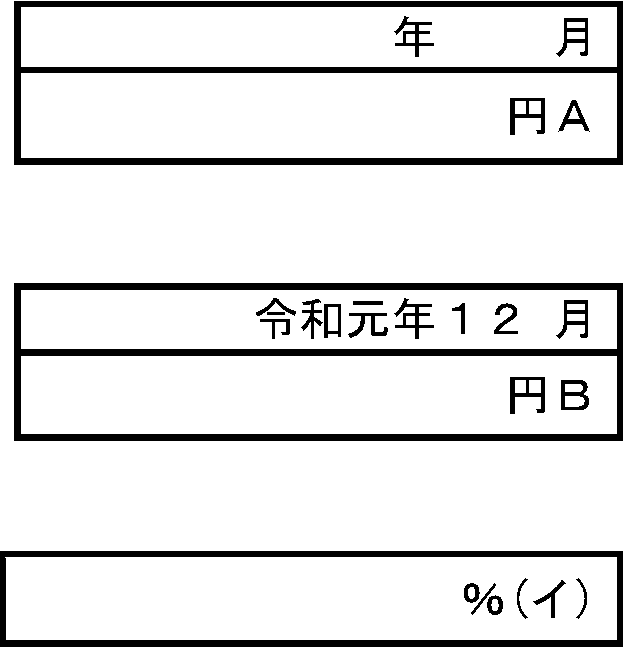 (３)減少率(実績)計算式 (Ｂ－Ａ)÷Ｂ×100≧ ５％(４)Ａの期間後２か月間の見込み売上高(５)減少率(実績見込み)計算式 ｛(Ｂ×３)－(Ａ＋Ｃ)｝÷(Ｂ×３)×100≧ ５％上記内容について事実に相違ありません。住所： 名称または法人名：代表者名：　　　　　　　　　　　　　　　　　　　　　　　　　　　　　　印産業分類番号細分類業 種 名指定業種の該当(○で囲む)最近の売上高(直近１年間)構成比業指定・非指定円％業指定・非指定円％業指定・非指定円％業指定・非指定円％業指定・非指定円％合 計合 計合 計円100％年 月年 月合 計円円円Ｃ